Inschrijfformulier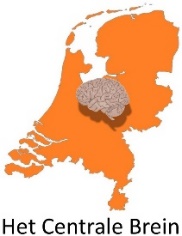 Centrale Brein refereeravondGroot Kievitsdal, Baarn12 april 2018( * aangeven wat van toepassing is)Ik neem graag deel aan de refereeravond voor neurologen uit Midden Nederland op donderdag 13 april 2017 in Groot Kievitsdal, Hilversumsestraatweg 19, Baarn, mijn gegevens zijn:Voornaam:			Achternaam:	Adres:	Postcode/plaats:	Beroep:	  		Anders, nml:   BIG nummer 	 E-Mail adres: 	Digitaal:		 Ik ga akkoord met deze inschrijving	 	 Dit formulier insturen per email naar:										martinzwart@imeedu.nl 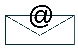 of met uwHandtekening: 	…………..………………………………….. 	 uitprinten en deze getekend per post insturen naar:									iMeedu													Oude Wetering 27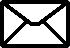 										8043 MV Zwolle	Wilt u dit formulier (graag vóór 9 april 2018 volledig ingevuld en ondertekend) insturenWilt u zelf eens iets bespreken bij het Centrale Brein?:Ik zou graag een casus/onderzoek bespreken bij een volgende Centrale Brein bijeenkomst.Mijn casus/onderzoek* heet:	Voor afstemming hierover ben ik bereikbaar via mijn e-mail + telefoonnummer:	E-mail:			Tel.nr.: 		